COMITÉ DE RÉDACTION ÉLARGIGenève, 7 et 8 janvier 2015Révision partielle des principes directeurs d’examen du concombre (document TG/61/7 Rev.)Document établi par le Bureau de l’Union

Avertissement : le présent document ne représente pas les principes ou les orientations de l’UPOV	À sa quarante-huitième session tenue à Paestum (Italie) du 23 au 27 juin 2014, le Groupe de travail technique sur les plantes potagères (TWV) a examiné la révision partielle des principes directeurs d’examen du concombre sur la base des documents TG/61/7 et TWV/48/32 “Partial Revision of the Test Guidelines for Cucumber (Document TG/61/7)” et a proposé de réviser les Principes directeurs d’examen du concombre comme suit (voir le paragraphe 95 du document TWV/48/43 “Report”) :Ajout du nouveau caractère 51 “Résistance au Cucurbit yellow stunting disorder virus (CYSDV)” à la suite du caractère 50 au chapitre 7 “Tableau des caractères” ainsi que d’une explication correspondante, et ajout du caractère dans le chapitre QT 7 “Renseignements complémentaires pouvant faciliter l’examen de la variété”Nouveau caractère 51 “Résistance au Cucurbit yellow stunting disorder virus (CYSDV)”Ad. 51 : Résistance au Cucurbit yellow stunting disorder virus (CYSDV)Ajout du caractère 51 au chapitre QT 7 “Renseignements complémentaires pouvant faciliter l’examen de la variété”“[…]“7.3	Autres renseignements	“7.3.1	Résistance aux parasites et aux maladies (si possible, veuillez préciser les pathotypes/souches)“[…]”[Fin du document]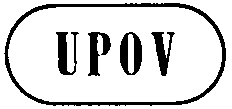 FTC-EDC/Jan15/14ORIGINAL : anglaisDATE : 18 septembre 2014UNION INTERNATIONALE POUR LA PROTECTION DES OBTENTIONS VÉGÉTALES UNION INTERNATIONALE POUR LA PROTECTION DES OBTENTIONS VÉGÉTALES UNION INTERNATIONALE POUR LA PROTECTION DES OBTENTIONS VÉGÉTALES GenèveGenèveGenève51. 

(+)Resistance to Cucurbit yellow stunting disorder virus (CYSDV)Résistance au Cucurbit yellow stunting disorder virus (CYSDV)Resistenz gegen Cucurbit yellow stunting disorder virus (CYSDV)Resistencia al virus del amarilleo del pepino (CYSDV)QLabsentabsentefehlendausenteBurgos, Castro, Corona1presentprésentevorhandenpresenteAtalaya, Fortyca91.Agent pathogèneCucurbit yellow stunting disorder virus2.État de quarantaineoui3.Espèces hôtesCucumber sativus, Cucumis melo, Cucurbita pepo, Citrullus lanatus4.Source de l’inoculumCSIC-La Mayora (Spain)5.IsolatCYSDV La Mayora6.Identification de l’isolat-7.Détermination du pouvoir pathogène-8.Multiplication de l’inoculum8.1Milieu de multiplication-8.2Variété multipliée-8.3Stade de la plante lors de l’inoculation-8.4Milieu d’inoculation-8.5Méthode d’inoculation-8.6Récolte de l’inoculum-8.7Vérification de l’inoculum récolté-8.8Durée de conservation/viabilité de l’inoculum-9.Format de l’essai9.1Nombre de plantes par génotype209.2Nombre de répétitions29.3Variétés témoinssensibles(Cucumis sativus) Burgos, Castro, Coronarésistantes(Cucumis sativus) Atalaya, Fortyca9.4Protocole d’essai-9.5Installation d’essaiserre/serre tunnel/chambre climatisée 9.6Température-9.7Lumière-9.8Saison-9.9Mesures spécialesEmpêcher la propagation de mouches blanches;  recouvrir les plantes avec un filet à l’épreuve des mouches blanches dans la serre.10.Inoculation10.1Préparation de l’inoculum-10.2Quantification de l’inoculum-10.3Stade de la plante lors de l’inoculation2 à 4 semaines10.4Méthode de l’inoculationvecteur (mouches blanches Bemisia porteuses du virus CYSDV)10.5Première observation-10.6Seconde observation-10.7Observations finales1 à 2 mois après inoculation11.Observations11.1Méthodevisuelle11.2Échelle d’observationsymptômes : jaunissement des feuilles11.3Validation de l’essaiL’évaluation de la résistance des variétés doit être calibrée avec les résultats des contrôles de résistance et de sensibilité.11.4Hors-types-12.Interprétation des données en termes de niveaux d’expression des caractères de l’UPOVabsente[1]	symptômes sévèresprésente[9]	aucun symptôme ou symptômes légers13.Points critiques de contrôleDans le cas, non recommandé, d’une infection naturelle, la source de l’inoculum n’est pas contrôlée.  Alors, l’identité du virus doit être confirmée par ACP ou par hybridation, car les symptômes peuvent être similaires à ceux causés par d’autres virus.absenteprésenten’a pas été examinéea)Résistance au mildiou (Pseudoperonospora cubensis) (Pcu) (car. 47)[   ][   ][   ]b)Résistance au virus de la mosaïque jaune de la courgette (ZYMV) (car. 50)[   ][   ][   ]c)Résistance au virus Cucurbit yellow stunting disorder virus (CYSDV) (car. 51)[   ][   ][   ]